Муниципальное автономное общеобразовательное учреждение «Средняя общеобразовательная школа №2 с углубленным изучением отдельных предметов»Рабочая программа Есиповой Ольги Анатольевныпервая квалификационная категорияпо учебному курсу «Алгебра»8 «А» классБазовый уровень2013 – 2014 учебный годПояснительная запискаРабочая программа по алгебре для 8 «А» класса составлена в соответствии с требованиями Федерального компонента Государственного образовательного стандарта основного общего образования, на основе: Программы общеобразовательных учреждений Алгебра. 7 – 9 классы, автор Ю. Н. Макарычев, Н. Г. Миндюк, К. И. Нешков, С. Б. Суворова / сост. Т. А. Бурмистрова. – М.: Просвещение, 2008.Изучение математики в 8 классе разделяется на две составляющие: изучение алгебры и изучение геометрии и направлено на достижение следующих целей при изучении алгебры:Цели обучения математики в общеобразовательной школе определяются ее ролью в развитии общества в целом и формировании личности каждого отдельного человека. Алгебра нацелена на формирование математического аппарата для решения задач из математики и смежных предметов (физика, химия, основы информатики и вычислительной техники и др.).Задачи обучения алгебры:овладение системой математических знаний и умений, необходимых для применения практической деятельности изучения смежных дисциплин, продолжения образования;овладение навыками дедуктивных рассуждений;интеллектуальное развитие, формирование качеств личности, необходимых человеку для полноценной жизни в современном обществе: ясность и точность мысли, критичность мышления, интуиция, логическое мышление, элементы алгоритмической культуры, необходимой, в частности, для освоения курса информатики;формирование представлений об идеях и методах математики как универсального языка науки и техники, средства моделирования явлений и процессов;получение школьниками конкретных знаний о функциях как важнейшей математической модели для описания и исследования разнообразных процессов (равномерных, равноускоренных, экспоненциальных, периодических и т.д.);воспитание культуры личности, отношения к математике как части общечеловеческой культуры, понимание значимости математики для научно технического прогресса;развитие представлений о полной картине мира, о взаимосвязи математики с другими предметами.В авторскую программу внесены изменения по количеству учебных часов в год. Авторская программа рассчитана на 102 часа, таким образом, необходимо добавить 3 часа, так как учебный план школы ориентирован на 35 учебных недель. Добавлены 3 часа: 1 час на проведение входной контрольной работы и 2 часа на повторение учебного материала в начале года. Данная программа содержит все темы, включенные в федеральный компонент содержания образования.Учебно-методический комплект:1.Алгебра. 8 класс: учеб. для общеобразоват. учреждений. Макарычев Ю.Н., Н.Г. Миндюк, К.И. Нешков, С.Б. Суворова; под ред. С.А.Теляковского – М.: Просвещение, 2009;2. Алгебра. 8 класс. Тест. Максимовская М. А., А. Б. Уединов, П. В. Чулков. / М.: «Издат – школа ХХI век», 2005 г.3. Дидактические материалы по алгебре для 8 класса. Звавич Л.И., Л.В. Кузнецова, С.Б. Суворова.– М.: Просвещение, 2009.Рабочая программа рассчитана на 105 учебных часов: 3 часа в неделю. Для проведения контрольных работ отводится 10 часов из 105.Формы организации учебного процесса:индивидуальные, групповые, индивидуально-групповые, фронтальные, классные и внеклассные.Преобладающими формами текущего контроля являются: входная контрольная работа, контрольные работы, самостоятельные работы, тестирование в формате ЕГЭ,  итоговая контрольная работа в качестве промежуточной итоговой аттестации.Требования к уровню подготовки учащихся.В результате изучения курса алгебры 8-го класса учащиеся должны:знать/пониматьсущество понятия математического доказательства; примеры доказательств;существо понятия алгоритма; примеры алгоритмов;как используются математические формулы, уравнения и неравенства; примеры их применения для решения математических и практических задач; как математически определенные функции могут описывать реальные зависимости; приводить примеры такого описания;как потребности практики привели математическую науку к необходимости расширения понятия числа;вероятностный характер многих закономерностей окружающего мира; примеры статистических закономерностей и выводов;смысл идеализации, позволяющей решать задачи реальной действительности математическими методами, примеры ошибок, возникающих при идеализации;уметьвыполнять основные действия со степенями с целыми показателями, с многочленами и с алгебраическими дробями; выполнять разложение многочленов на множители; выполнять тождественные преобразования рациональных выражений;применять свойства арифметических квадратных корней для вычисления значений и преобразований числовых выражений, содержащих квадратные корни;решать линейные, квадратные уравнения и рациональные уравнения, сводящиеся к ним;решать линейные неравенства с одной переменной и их системы;находить значения функции, заданной формулой, таблицей, графиком по ее аргументу; находить значение аргумента по значению функции, заданной графиком или таблицей;определять свойства функции по ее графику; применять графические представления при решении уравнений, систем, неравенств; описывать свойства изученных функций, строить их графики;использовать приобретенные знания и умения в практической деятельности и повседневной жизни для:выполнения расчетов по формулам, составления формул, выражающих зависимости между реальными величинами; нахождения нужной формулы в справочных материалах;моделирования практических ситуаций и исследования построенных моделей с использованием аппарата алгебры; описания зависимостей между физическими величинами соответствующими формулами при исследовании несложных практических ситуаций;интерпретации графиков реальных зависимостей между величинами.Учебно-тематический план.Календарно-тематическое планированиеСодержание учебного предмета1.Рациональные дроби – 24 часа.Знать основное свойство дроби, рациональные, целые, дробные выражения; правильно употреблять термины «выражение», «тождественное преобразование», понимать формулировку заданий: упростить выражение, разложить на множители, привести к общему знаменателю, сократить дробь, свойства обратной пропорциональности.Уметь осуществлять в рациональных выражениях числовые подстановки и выполнять соответствующие вычисления, выполнять арифметические действия с алгебраическими дробями, сокращать дробь, выполнять разложение многочлена на множители применением формул сокращенного умножения; правильно употреблять функциональную терминологию (значение функции, аргумент, график функции), строить график обратной пропорциональности, находить значения функции y = k/x по графику, по формуле.Основные термины по разделу:Рациональная дробь. Основное свойство дроби, сокращение дробей. Тождественные преобразования рациональных выражений. Функция у = k/х и её график.2.Квадратные корни – 19 часов.Знать определения квадратного корня, арифметического квадратного корня, какие числа называются рациональными, иррациональными, как обозначается множество рациональных чисел; свойства арифметического квадратного корня.Уметь выполнять преобразование числовых выражений, содержащих квадратные корни; решать уравнения вида x2 = а; находить приближенные значения квадратного корня; находить квадратный корень из произведения, дроби, степени, строить график функции и находить значения этой функции по графику или по формуле; выносить множитель из-под знака корня, вносить множитель под знак корня.Основные термины по разделу:Понятие об иррациональных числах. Общие сведения о действительных числах. Квадратный корень. Понятие о нахождении приближенного значения квадратного корня. Свойства квадратных корней. Преобразования выражений, содержащих квадратные корни. Функция ее свойства и график.3. Квадратные уравнения – 21 час.Знать, что такое квадратное уравнение, неполное квадратное уравнение, приведенное квадратное уравнение; формулы дискриминанта и корней квадратного уравнения, терему Виета и обратную ей.Уметь решать квадратные уравнения выделением квадрата двучлена, решать квадратные уравнения по формуле, решать неполные квадратные уравнения, решать квадратные уравнения с помощью теоремы, обратной теореме Виета, использовать теорему Виета для нахождения коэффициентов и свободного члена квадратного уравнения; решать текстовые задачи с помощью квадратных уравнений.Знать какие уравнения называются дробно-рациональными, какие бывают способы решения уравнений, понимать, что уравнение – это математический аппарат решения разнообразных задач математики, смежных областей знаний, практики.Уметь решать дробно-рациональные уравнения, решать уравнения графическим способом, решать текстовые задачи с помощью дробно-рациональных уравненийОсновные термины по разделу:Квадратное уравнение. Формула корней квадратного уравнения. Решение рациональных уравнений. Решение задач, приводящих к квадратным уравнениям и простейшим рациональным уравнениям.4. Неравенства – 20 часов.Знать определение числового неравенства с одной переменной, что называется решением неравенства с одной переменной, что значит решить неравенство, свойства числовых неравенств, понимать формулировку задачи «решить неравенство», определение абсолютной и относительной погрешности.Уметь записывать и читать числовые промежутки, изображать их на числовой прямой, решать линейные неравенства с одной переменной, решать системы неравенств с одной переменной.Основные термины по разделу:Числовые неравенства и их свойства. Почленное сложение и умножение числовых неравенств. Погрешность и точность приближения. Линейные неравенства с одной переменной и их системы.5. Степень с целым показателем. Элементы статистики – 11 часов.Знать определение степени с целым показателем; свойства степени с целым показателями; определение частоты, моды, медианы, относительной частоты, интервального ряда, выборки.Уметь выполнять действия со степенями с натуральным и целым показателями; записывать числа в стандартном виде, записывать приближенные значения чисел, выполнять действия над приближенными значениями; «читать» диаграммы, полигоны, гистограммы.Основные термины по разделу:Степень с целым показателем и ее свойства. Стандартный вид числа. Начальные сведения об организации стат. исследований.9. Итоговое повторение - 8 часов.Уметь сокращать алгебраические дроби; выполнять основные действия с алгебраическими дробями; находить в несложных случаях значения корней; применять свойства арифметических квадратных корней для вычисления значений и простейших преобразований числовых выражений, содержащих квадратные корни; решать квадратные уравнения и дробные рациональные уравнения; решать несложные текстовые задачи с помощью уравнений; решать линейные неравенства с одной переменной и их системы; решать системы линейных неравенств; выполнять основные действия со степенями с целыми показателями.Формы и средства контроляКонтрольные работы проводятся после изучения основных учебных тем, их количество определяется инструктивно-методическими документами о преподавании учебных предметов и дисциплин, принятыми на уровне региона. Входной контроль проводится в начале учебного года после 2 уроков с целью повторения ранее изученного материала и стимулирования учащихся к дальнейшему обучению.Формой итогового контроля – итоговая контрольная работа в форме ЕГЭ.Перечень учебно-методических средств обученияОсновная литератураАлгебра. 8 класс: учеб.для общеобразоват. учреждений. Макарычев Ю.Н., Н.Г. Миндюк, К.И. Нешков, С.Б. Суворова; под ред. С.А.Теляковского Учебник – М.: Просвещение, 2009;Алгебра: Сборник заданий для подготовки  к государственной итоговой аттестации в 9 классе. Кузнецова Л.В.,С.Б. Суворов, Е.А. Бунимович и др./.- М.: Просвещение, 2009.Алгебра. 8 класс. Тест. Максимовская М. А., А. Б. Уединов, П. В. Чулков.// М.: «Издат – школа ХХI век», 2005Дидактические материалы по алгебре для 8 класса Звавич Л.И., Л.В. Кузнецова, С.Б. Суворова. – М.: Просвещение, 2009.Элементы статистики и теории вероятностей. Алгебра. 7 – 9 классы. М., «Просвещение», 2008.Оборудование.Дидактические материалы. Портреты выдающихся деятелей математики.Технические средства обучения: 1) мультимедийный проектор; 2) интерактивная доска; 3)электронные пособия.Аудиторная доска с магнитной поверхностью.Комплект инструментов классных: линейка, транспортир, циркуль.«Согласовано»Руководитель МО___________Чуева И.В.Протокол №   5   от«25»      мая      2013 г.«Согласовано»Заместитель директора школы по УВР МАОУ СОШ № 2 с УИОП г. Губкин__________Фунтикова Г.Д.«18»       июня          2013 г.«Утверждаю»Директор МАОУ СОШ №2 с УИОП г.Губкин_________Евсюкова В.Е.Приказ №         406       от« 30 »     августа    2013 г.№ пунктаучебникаНаименованиеразделов и темКол-во часовПовторение.3Глава I. Рациональные дроби231Рациональные дроби и их свойства 52Сумма и разность дробей6Контрольная работа № 113Произведение и частное дробей10Контрольная работа № 21Глава II. Квадратные корни194Действительные числа 25Арифметический квадратный корень56Свойства арифметического квадратного корня3Контрольная работа № 317Применение свойств арифметического квадратного корня7Контрольная работа № 41Глава III. Квадратные уравнения218Квадратное уравнение и его корни 10Контрольная работа № 519Дробные рациональные уравнения9Контрольная работа № 61Глава IV. Неравенства2010Числовые неравенства и их свойства 8Контрольная работа № 7111Неравенства с одной переменной и их системы10Контрольная работа № 81Глава V. Степень с целым показателем. Элементы статистики1112Степень с целым показателем и ее свойства 6Контрольная работа № 9113Элементы статистики4Повторение8Итоговая контрольная работа №10Итого105№ урока№ по темеДата проведенияДата проведенияНаименование раздела и тем№ пунктаПримечание№ урока№ по темепланфактНаименование раздела и тем№ пунктаПримечаниеПовторение курса математики за 7 класс (3 часа)112.09Повторение. Степень с натуральным показателем.224.09Повторение.Формулы сокращенного умножения. Системы линейных уравнений337.09Повторение курса математики 7-го класса. Входной контрольный срезГлава I. Рациональные дроби . (23часа)419.09Рациональные выражения.15211.09Рациональные выражения.16314.09Рациональные выражения.17416.09Основное свойство дроби. Сокращение дробей.28518.09Основное свойство дроби. Сокращение дробей. 29621.09Сложение и вычитание дробей с одинаковыми знаменателями.310723.09Сложение и вычитание дробей с одинаковыми знаменателями.311825.09Сложение и вычитание дробей с разными знаменателями.412928.09Сложение и вычитание дробей с разными знаменателями. Самостоятельная работа.4131030.09Сложение и вычитание дробей с разными знаменателями. Тест.414112.10Сложение и вычитание дробей с разными знаменателями.415125.10Контрольная работа №1 по теме «Рациональные дроби».16137.10Анализ контрольной работы. Умножение дробей. Возведение дроби в степень.517149.10Умножение дробей. Возведение дроби в степень.5181512.10Деление дробей.6191614.10Деление дробей.6201716.10Деление дробей. 6211819.10Преобразование рациональных выражений.7221921.10Преобразование рациональных выражений.7232023.10Функция у= к/х и её график.7242126.10Функция у=к/х и её график.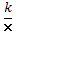 8252228.10Контрольная работа №2 по теме «Свойства рациональных дробей»8262330.10Анализ контрольной работы. Преобразование рациональных выраженийГлава II. Квадратные корни. (19 часов).27111.11Рациональные числа.1028213.11Иррациональные числа.1129316.11Квадратные корни. Арифметический квадратный корень. Тест1230418.11Уравнение х2 =а.1331520.11Уравнение х2 =а.1332623.11Нахождение приближенных значений квадратного корня.1433725.11Функция  и её график.1534827.11Квадратный корень из произведения и дроби.1635930.11Квадратный корень из степени. Тест.1736102.12Квадратный корень из степени.1737114.12Контрольная работа №3. Арифметический квадратный корень и его свойства.38127.12Анализ контрольной работы. Вынесение множителя из-под знака корня. Внесение множителя под знак корня.1839139.12Вынесение множителя из-под знака корня. Внесение множителя под знак корня.18401411.12Вынесение множителя из-под знака корня. Внесение множителя под знак корня.18411514.12Преобразование выражений, содержащих квадратные корни.19421616.12Преобразование выражений, содержащих квадратные корни.19431718.12Преобразование выражений, содержащих квадратные корни. Тест.19441821.12Преобразование выражений, содержащих квадратные корни. 19451923.12Контрольная работа №4. Квадратные корни.Глава III. Квадратные уравнения. (21 час).46125.12Анализ контрольной работы. Определение квадратного уравнения. Неполные квадратные уравнения.2147228.12Определение квадратного уравнения. Неполные квадратные уравнения.2148313.01Формула корней квадратного уравнения.2249415.01Формула корней квадратного уравнения.2250518.01Формула корней квадратного уравнения. Тест.2251620.01Решение задач с помощью квадратных уравнений.2352722.01Решение задач с помощью квадратных уравнений.2353825.01Решение задач с помощью квадратных уравнений. 2354927.01Теорема Виета.24551029.01Теорема Виета. Самостоятельная работа.2456111.02Контрольная работа №5. Квадратные уравнения.57123.02Анализ контрольной работы. Решение дробных рациональных уравнений.2558135.02Решение дробных рациональных уравнений.2559148.02Решение дробных рациональных уравнений. Тест.25601510.02Решение задач с помощью рациональных уравнений.26611612.02Решение задач с помощью рациональных уравнений.26621715.02Решение задач с помощью рациональных уравнений.26631817.02Решение задач с помощью рациональных уравнений. 26641919.02Решение задач с помощью рациональных уравнений. Самостоятельная работа.26652022.02Решение задач с помощью рациональных уравнений.26662124.02Контрольная работа №6. Дробные рациональные уравнения.Глава IѴ. Неравенства. (20 часов).67126.02Анализ контрольной работы. Числовые неравенства.286821.03Числовые неравенства.286933.03Свойства числовых неравенств.297045.03Свойства числовых неравенств.297158.03Свойства числовых неравенств. Тест.2972610.03Сложение и умножение числовых неравенств.3073712.03Сложение и умножение числовых неравенств.3074815.03Сложение и умножение числовых неравенств.3075917.03Контрольная работа №7. Числовые неравенства.761019.03Анализ контрольной работы. Погрешность и точность приближения.31771122.03Пересечение и объединение множеств.3278122.04Числовые промежутки.3379135.04Решение неравенств с одной переменной.3480147.04Решение неравенств с одной переменной. Тест.3481159.04Решение неравенств с одной переменной.34821612.04Решение систем неравенств с одной переменной.35831714.04Решение систем неравенств с одной переменной.35841816.04Решение систем неравенств с одной переменной. Самостоятельная работа.35851919.04Решение систем неравенств с одной переменной.35862021.04Контрольная работа №8. Неравенства.Глава V. Степень с целым показателем. Элементы статистики. (11 часов)87123.04Анализ контрольной работы. Определение степени с целым отрицательным показателем.3788226.04Определение степени с целым отрицательным показателем.3789328.04Свойства степени с целым показателем.3890430.04Свойства степени с целым показателем.389153.05Свойства степени с целым показателем. Тест.389265.05Стандартный вид числа.399377.05Контрольная работа №9. Степень с целым показателем.94810.05Анализ контрольной работы. Сбор и группировка статистических данных.п.4095912.05Сбор и группировка статистических данных.п.40961014.05Наглядное представление статистической информации.п.41971117.05Наглядное представление статистической информации. Самостоятельная работа.п.41Повторение. (8 часов).98119.05Повторение темы «Рациональные дроби».п. 1 – 399221.05Повторение темы «Квадратные корни. Квадратные уравнения».п. 4 – 7100324.05Повторение темы «Неравенства».п. 8– 9101426.05Итоговая контрольная работа.п. 10 – 11102528.05Итоговая контрольная работа.103629.05Анализ итоговой контрольной работы104730.05Итоговый урок.105831.05Резервный урок.